HELP US REACH OUR VISIONName:	E-Mail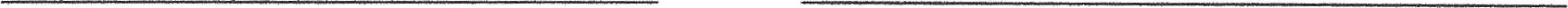 Address:	City:	State:	Zip: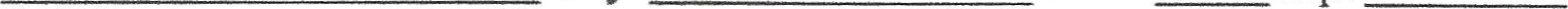 Phone:	Date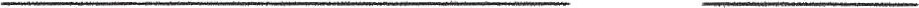 Membership Level (check one)	Individual $25	        Family $40(4) 	           Senior Couple $25			Additional members over 4 $5.00 each	      Lifetime $1000   Patron $100	 	Special Donation (special amount)Payment amount $________________Credit card: Visa, Mastercard and Discover Number ___________________________________ Exp: ________	CVV: ________	      Zip: _____________